The heavenly Child in stature grows     AMNS 50          Melody: Tallis’s Ordinal     C.M.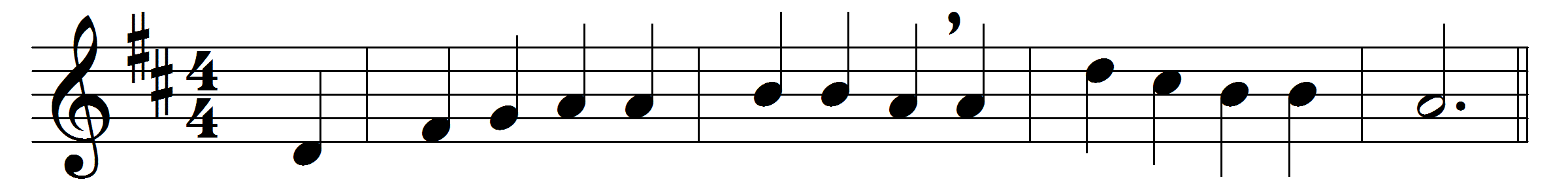 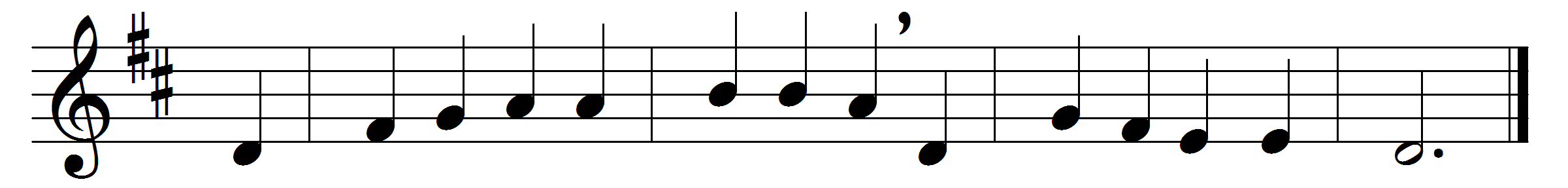 The heavenly Child in stature grows,and, growing, learns to die;and still his early training showshis coming agony.The Son of God his glory hidesto dwell with parents poor;and he who made the heavens abidesin dwelling-place obscure.Those mighty hands that rule the skyno earthly toil refuse;the maker of the stars on highan humble trade pursues.He whom the choirs of angels praise,bearing each dread decree,his earthly parents now obeysin glad humility.For this thy lowliness revealed,Jesus, we thee adore,and praise to God the Father yieldand Spirit evermore.Words: Jean-Baptiste de Santeuil (1630-1697), translated by John Chandler (1806-1876)Music: Thomas Tallis (c. 1505-1585)